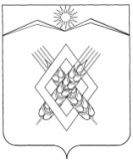 АДМИНИСТРАЦИЯ ХАРЬКОВСКОГО СЕЛЬСКОГО ПОСЕЛЕНИЯЛАБИНСКИЙ РАЙОНП О С Т А Н О В Л Е Н И Еот  10.12.2018                                                                                   №  112х. ХарьковскийО внесении изменений в постановление администрации Харьковского сельского поселения Лабинского района от 21 июля 2017 года № 44«Об утверждении административного регламента исполнения муниципальной функции «Осуществление муниципального контроля в области торговой деятельности на территорииХарьковского сельского поселения Лабинского района»В целях приведения муниципального правового акта Харьковского сельского поселения Лабинского района в соответствие с законодательством Российской Федерации п о с т а н о в л я ю:1. Внести в постановление администрации Харьковского сельского поселения Лабинского района от 21 июля 2017 года № 44 «Об утверждении административного регламента исполнения муниципальной функции «Осуществление муниципального контроля в области торговой деятельности на территории Харьковского сельского поселения Лабинского района» следующие изменения:1) Пункт 3 раздела 3.6.1 статьи 3.6 дополнить абзацем следующего содержания:«нарушение требований к маркировке товаров»2. Ведущему специалисту администрации Харьковского сельского поселения Лабинского района (Филипченко) обнародовать настоящее постановление и разместить его на официальном сайте администрации Харьковского сельского поселения Лабинского района.3. Контроль за выполнением настоящего постановления оставляю за собой.4. Постановление вступает в силу со дня его обнародования.Глава администрацииХарьковского сельского поселенияЛабинского района                                                                       Н.Ф. Шумский